Den Norske Kirke 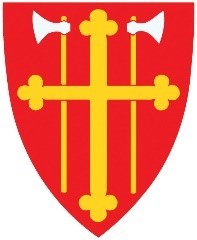 Indre Østfold kirkelige fellesråd 
 Protokoll fra møte i Indre Østfold kirkelige fellesråd  Onsdag 10.06.2020 kl 18 - 20, Grøtvedt menighetssenter, Askim.  Tilstede: Bjørn Solberg, Ellen Løchen Børresen, Jan Mathisen, Sigmund Lereim, Øivind Reymert (komm. Repr.), Kåre Rune Hauge (prost), Bjørn Brustugun (kirkeverge, sekr.), Forfall: Thor Hals   Saksliste:  Sak 23/20          Godkjenning av innkalling og saksliste Innkalling og saksliste ble godkjent.Sak 24/20          Orientering Fra kirkevergen: Det blir etablert bindeledd mellom administrasjon og menighetsråd ved at avdelingsledere og kirkeverge deltar fast i hvert sine menighetsrådsmøter. Ikke som saksbehandler eller sekretær, men som et bindeledd.  Fra prosten: Etablert møte i forkant av FR med sokneprestene, via teams i denne gang. Spent på åpning etter 15.6.20. Det er ikke åpnet for 200 enda. Det er gjort opptelling i alle kirker. Utålmodighet i forhold til bygg. Egne møter mellom sokneprester og kirkeverge også uten prost. Kan vi se på andre supplerende inntektskilder? Fra møtet i administrasjonsutvalget. Reglementer. Godtgjøringer.Fra leder. Møte med MR ledere, etablert som fast møtepunkt. Deltok på storkommunekonferanse (vi er nr 23 av norske kommuner i ant innbyggere). Trossamfunnslov (står ikke lenger at komm. skal ha representant), hva er kommunen forpliktet til, dette er noe redusert. Kirken vil fortsatt være normalordningen for gravplassforvaltningen, men kommunen kan ønske å overta dette. Vi må sørge for å fortsette å drifte forvaltningen på en så god måte at det er opplagt at vi skal fortsette med dette. Lederkonferanse til høsten i regi av KA. Det er bevilget kr 52 mill til verneverdige kirkebygg, i tillegg er det også bevilget kr 2,5 mrd til kommunen, vedlikehold av kommunale bygg og kirker. Det er også skrevet noen føringer om å bevare «skall» (tak og vegger).  Vedtak: Tas til orientering  Sak 25/20      	Økonomirapport pr 31.05Rapport pr mai ble lagt fram i møtet. Rapporten er ajour på utgiftssida, men det mangler en del inntekter, blant annet treghet i overføring fra bispedømmet av trosopplæringsmidler. Vedtak: Økonomirapporten tas til etteretning. Sak 26/20  	Overføring av kapital til menighetsbarnehagen i Trøgstad ASMenighetsbarnehagen AS i Trøgstad er opprettet som et aksjeselskap fra 1.1.2020 og er heleid av menighetsrådet i Trøgstad og Båstad. I FR i Trøgstad ble det i møte den 26.09.2019 fattet vedtak om at inntil kr 300.000,- skulle overføres barnehagen som bidrag til kapital i den nye barnehagen, avhengig av resultatet for Trøgstad kirkelige fellesråd. Dette vedtaket ble i FR møte 26.11.2019 endret til kr 500.000,- Overføringen ble ikke gjort innen overføring til IØKF.Resultatet i Trøgstad fellesråd endte for 2019 på kr 205.000,- . Det står i tillegg ca kr 50.000,- på driftskonto i form av inntekter som har kommet inn i 2020.Vedtak: Det overføres kr 200.000,- til menighetsbarnehagen i Trøgstad og Båstad. Sak 27/20	Framtidig permanent kontorsituasjonKirkevergen har hatt samtale med kommuneadministrasjonen ved assisterende rådmann. Resultatet av samtalen ble at det skal gjennomføres et møte mellom leder av FR, kirkeverge, assisterende rådmann og rådmann før ferien. Begge linjer må bearbeide politikere, vi må se mulighetene. Bygging er neste skritt. Det må fattes vedtak så fort som mulig å komme i gang med tanke på budsjett, både 2021 og langtidsbudsjett. Vedtak: Fellesrådet har som intensjon å bygge felles kontorlokaler på eksisterende grunn ved Menighetskontoret i Askim. Kirkevergen bes å følge opp dette ut i fra samtalen i møtet.Sak 28/20	Mindre prisjustering av avgifter, utleie og deltagerbetaling 2020 IØKFVedtak: Prisjusteringer vedtas slik de er satt opp i vedlagt skjema. 		Sak 29/20	Informasjon om digital satsingVi har nådd ut til langt flere enn vi vanligvis gjør gjennom den digitale satsinga vår som har vært gjennomført bredt siden nedstenging 12. mars. Forslaget vi har mottatt er å gjennomføre andakter digitalt i sommer spredt utover hele sommeren. Deretter streame en gudstjeneste hver søndag. Dette gir en kostnad på rundt kr 200.000,- fram til 31.12.2020. Kanskje kan dette være et prosjekt vi kan skaffe sponsorer til?Vedtak: Fellesrådet setter pris på og er stolte av det arbeidet som er gjort. Fellesrådet støtter satsingen på sommerandakter for sommer 2020. Det tas opp som sak til høsten hvordan videre digital satsing skal gjøres. Hva skal prioriteres, hvordan skal det gjennomføres. Vi må ha en bedre økonomisk oversikt før vi kan si ja til planene slik de foreligger. Det skal undersøkes om vi kan skaffe eksterne midler til dette. Menighetsrådene skal involveres.Sak 30/20	Åpen postVel møtt!  Bjørn Solberg 						Bjørn BrustugunLeder IØKF						Kirkeverge